　　　　　　　　　　第３５回全日本グラススキー技術選手権大会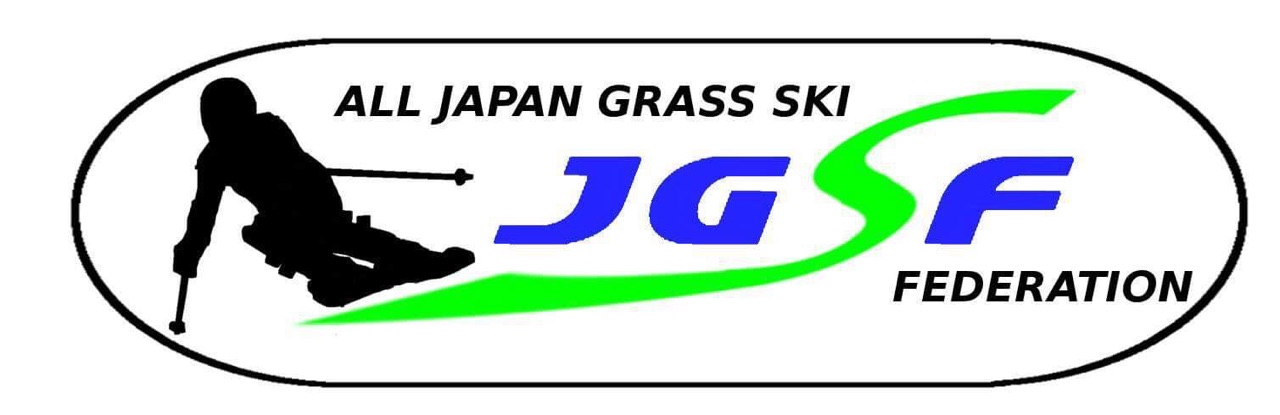 　　　　　　　　 　兼デモンストレーター選考会　　　　　　　　　　　　令和２年度インストラクター検定会■主　催　　（社）全日本グラススキー連盟■支　援　　（有）ダイチ■主　管　　斑尾高原ＧＳＣ■協　力　　斑尾高原ホテル　斑尾高原スキー場　斑尾スポーツアカデミー■会　場　　斑尾高原スキー場■日　程　　10月17日（土）　検定会　　10月18日（日）　技術選手権大会　デモンストレーター選考会インストラクター・アシスタントインストラクター■スケジュール　10月17日（土）受付9:00～9:15（リフト乗り場）　事前講習9:30～11:00　理論11:15～12:00　実技13:00～　（予定）　※JGSF検定要網（受検料）にて開催（滑走料別途）　　※当日は取得済みクラス（旧JGSA）合格証と筆記用具を持参第３５回全日本グラススキー技術選手権大会■スケジュール　10月18日（日）受付8:30～9:00（リフト乗り場）開会式9:45　競技開始10:00（予定）■種　　　目　　①大回り(フリー)②中回り(フリー)③小回り(フリー)④総合滑降(フリー)　　　　　　　　３審３採用による総合得点■クラス分け　　①ジュニア（小学校１年生～２００５年生まれ迄）各男女　　　　　　　　②一般（２００４年生まれ～）各男女■競技　規則　　JGSF規則に則る■参加　資格　　①JGSF登録会員で旧JGSAファーストクラス・アシスタント・インストラクター又はクラブ推薦を受けた者　　　　　　　　②傷害保険に加入済みの事　　　　　　　　※参加選手はJGSF公認大会マテリアル規定遵守も事■参　加　料　　ジュニア３，０００円　　一般５，０００円（滑走料別途）■宿　　　泊　　各自で手配下さい■そ　の　他　　開催中に起きた事故・障害に付いて主催者は応急処置のみの責任とします■表　　　彰　　各クラス男女6位まで表彰２０２１年度グラススキーデモンストレーター選考会■スケジュール　10月18日（日）　　　　　　　　２０２０全日本グラススキー技術選手権競技終了後　　　　　　　　※開始時間は技術選手権終了時にお知らせします■種　　　目　　①クローズ＆ワイドスタンスターン　　　　　　　　　②パラレルでのロングターン～ミドルターン～ショートターンへの展開■参加　資格　　２０２０全日本グラススキー技術選手権大会に出場し、アシスタントインストラクター又はインストラクター資格保持者■選考　方法　　２０２０全日本グラススキー技術選権大会参加者で、技術選手権の合計ポイントとデモンストレーター選考会２種目のポイントを合計し、選考します。■認定　者数　　男女合わせて若干名■結果　発表　　技術選手権表彰式後引き続き行います■申込　方法　　アシスタント・インストラクター検定会・テクニカル選手権・デモ選共通①締切　　令和２年10月12日（月）必着②申込用紙に必要事項記入の上、受験料・参加費を添えて現金書留にて下　　　　　　　　　記まで送付又は受験料・参加費振込みの後、申込用紙を斑尾スポーツアカデミ　　　　　　　　　　　　　　　　―までMailにて送付■申　込　先　　斑尾高原グラススキークラブ　　　　　　　　〒389-2257　長野県飯山市斑尾高原斑尾スポーツアカデミー　　　　　　　　Mail：info@madarao-school.jp　■振　込　先　　ながの農協　飯山支店　斑尾スポーツアカデミー（代表）平岡雅之　普通　6145035